Thank you for your interest in the Health Policy Research and Translation Fellowship at Brigham and Women’s Hospital!  All fellowship candidates must be ABEM board certified or board eligible before the July 1 fellowship start date.  This generally means that fellows will have completed a residency in Emergency Medicine in the  or .  We regret that we cannot accept applications from candidates who do not meet this criterion.Applications will be accepted on a rolling basis, and all application materials below must be received in full before Tuesday, October 15 at 5:00 pm ET.  Interviews will be scheduled on a rolling basis and may not be available for those who apply later.Please submit the following items by email only:1. This application form2. CV (see last page)3. Letter of interest4. Personal statement (see last page)Please have the following items sent directly from the recommender by email or fax:5. Three letters of recommendation (one from current residency director or chairman)Please have the following items sent directly from the institution by mail:6. Official transcript of USMLE resultsEmail: 	hrichmond@bwh.harvard.edu Fax: 		(617) 264-6848Mail:		Scott Weiner, MD, MPHBrigham and Women’s Hospital75 Francis Street, NH-316BThe chosen candidate must apply separately to the Harvard School of Public Health Masters in Public Health program online at www.hsph.harvard.edu/admissions (or Harvard Kennedy School) by December 1, 2019.Please feel free to contact us at (617) 732-4727 or hrichmond@bwh.harvard.edu with any questions about the fellowship or your application.  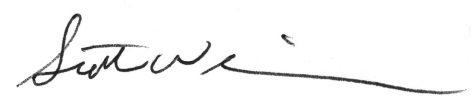 Scott Weiner, MD, MPHFellowship DirectorAPPLICANT INFORMATIONContact Address EDUCATION AND TRAININGUndergraduate EducationEM Residency FormatInternship/Residency/FellowshipOther Graduate EducationLICENSING AND CERTIFICATIONExaminations      (include results from all attempts)Education Commission for Foreign Medical Graduates CertificationActive Medical LicensesEmergency Medicine Board Eligibility/CertificationCURRICULUM VITAESend your CV as a separate email attachment.  Be sure to include awards, honors, and publications in your CV. List research, work, volunteer, leadership roles and significant health policy experiences with dates (month and year) and nature of your involvement.PERSONAL STATEMENTSend your personal statement as a separate email attachment.  Include your name at the top of the page.  Please limit your personal statement to one single-spaced page, 11 point font or larger, 1” margins.  In drafting your personal statement, consider the following:What parts of emergency care interest you and why?  How do you hope to use health policy to influence emergency care or vice versa?Describe at least one research project you would like to complete during your fellowship.Where do you see yourself in five years?First NameLast NameSuffix (MD, DO, MPH)EmailEmailCountry of CitizenshipStreet AddressStreet AddressStreet AddressStreet AddressCityStatePostal CodeCountryHome PhoneMobile PhoneFaxFaxInstitution (City, State/Country)Dates AttendedDegree, Field of StudyInstitution (City, State/Country)Dates AttendedDegree, Field of StudyPlace an ‘X’ in the appropriate boxPGY 1-3PGY 2-4PGY 1-4Institution (City, State/Country)Dates AttendedSpecialtyInstitution (City, State/Country)Dates AttendedDegree, Field of StudyUSMLE – Step 1       (3 Digit Score)DateUSMLE – Step 2 CK  (3 Digit Score)DateUSMLE – Step 2 CS  (3 Digit Score)DateUSMLE – Step 3       (3 Digit Score)DateAre you certified by the ECFMG?YesNoNot ApplicableIf yes, give your ECFMG Number:TypeCertificate NumberValid datesIssuing AgencyWill you be ABEM board eligible or certified in emergency medicine by July 1 of next year?Will you be ABEM board eligible or certified in emergency medicine by July 1 of next year?YesNoIf no, please explain: